                              Our Lady of Peace Catholic Primary and Nursery School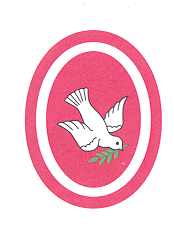                          4KS Saint Paul Weekly Timetable – Advent Term 2018                                             ‘With Christ in our hearts, together we grow.’MondayTuesdayWednesdayThursdayFriday8.45 – 8.55amMorning MathsMorning MathsMorning MathsMorning MathsMorning Maths9.00- 9.15amAssemblyClass assemblySpellings AssemblyAssembly 9.15 – 10.15amMathsMathsEnglishMathsMaths10.15 – 10.30amBREAK   BREAK   BREAK   BREAK   BREAK   10.30 – 11.00amGuided Reading-bug clubGuided Reading-bug clubGuided Reading-bug clubGuided Reading-Comprehension Guided Reading-Comprehension11.00 – 12.00pmEnglish EnglishMathsEnglishEnglish12.00 – 1.00pmLUNCHLUNCHLUNCHLUNCHLUNCH1.00 – 2.00pmREREICT French Science 1-21.00 – 2.00pmREREICT French Art2-2:452.00 – 3.00pmTopicSPAG 2-2:40PPA- PE (indoors) PE (outdoors)Art2-2:452.00 – 3.00pmTopicMusic 2:40-3:10PSHE 3-3:10 PE (outdoors)Golden Time2:45- 3:10